Publicado en Madrid el 09/03/2023 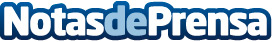 Bajan un 27% las obras con prefabricado de hormigón en enero y febrero 2023, según AndeceLamentablemente esta caída viene a refrendar los malos datos que se registran desde el último trimestre del 2022Datos de contacto:Desirée Tornero Pardo645697286Nota de prensa publicada en: https://www.notasdeprensa.es/bajan-un-27-las-obras-con-prefabricado-de_1 Categorias: Nacional Logística Construcción y Materiales http://www.notasdeprensa.es